Year 2 Reading Teacher Assessment FrameworkWorking At Greater Depth within the Expected Standard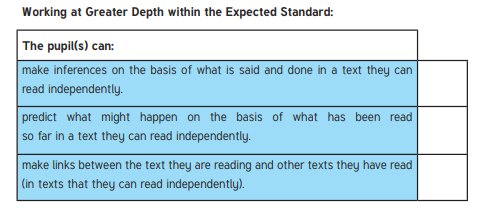 